Publicado en Madrid el 04/04/2018 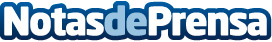 José Carabias deja el alma en punta de emoción apoyando el Legado Emocional de 'Hasta Siempre'El actor José Carabias ha querido hacer un llamamiento al corazón de la gente, apelar a la parte emocional de cada uno, apoyando el Legado Emocional de 'Hasta Siempre'. A través de www.hastasiempre.es  José Carabias difunde un mensaje que pone el alma en punta por su honesta sinceridad

Datos de contacto:Arantxa GarcíaWeb: www.hastasiempre.es   Contacto: info@hastasiempre.es 688926888Nota de prensa publicada en: https://www.notasdeprensa.es/jose-carabias-deja-el-alma-en-punta-de-emocion Categorias: Nacional Sociedad Madrid Solidaridad y cooperación http://www.notasdeprensa.es